York County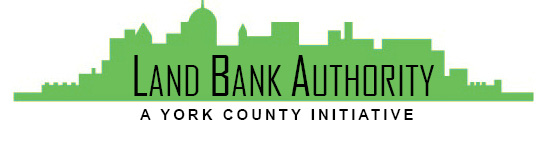 Land Bank Authority York County Land Bank Authority Board MeetingThursday, July 15, 2021 ● 3:30 PMVirtual Zoom/Phone Meeting 
Call to Order										Tom EnglerthComments or Questions from the PublicApproval of Meeting Minutes – June 17, 2021					Tom EnglerthApproval of Financial Statements – June 2021					Tom EnglerthProject Update 									Kim HogemanSpring Grove, 65 S Main – Action  319-335 N George Street – Action RSDC, Philly Café - ActionThackston Homes - UpdateRed Lion Borough – Update Good of the Order									Tom EnglerthDover Twp/Habitat Shovel Ceremony Next Meeting – August 19, 2021Adjournment